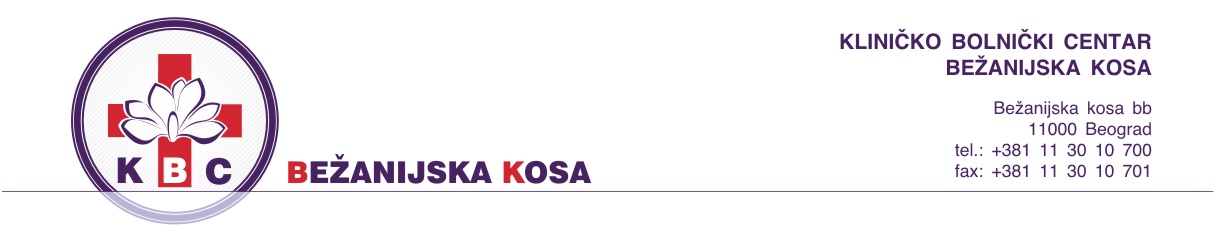 Број: 1863/5-1                                                                                                                                                                                                                                                                  Датум: 20.03.2019. год.На основу члана 63. став 1. Закона о јавним набавкама (“Службени Гласник Републике Србије“ 124/12,14/15 и 68/15),  Наручилац врши                                                                                                             ИЗМЕНУ КОНКУРСНЕ ДОКУМЕНТАЦИЈЕу вези са припремањем понуда за јавну набавку добара – Прехрамбени производи, ЈН ОП 15Д/19Измена конкурсне документације се односи на:- на страни 23, спецификација добара, се мења у делу за партију 3 који се односи на количину тако да сада гласи:Напомена: Понуђач је дужан да потпише и овери печатом сваку страну спецификације                                                                                                                Комисија за Јавну набавку ЈН ОП 15Д/19СПЕЦИФИКАЦИЈА ДОБРА –   Медицинска средства за интервентну радиологију по партијама –  JН ОП 1Д/19Понуђач попуњава тражене колоне и овереава печатом и потписом сваку партију на коју конкурише.СПЕЦИФИКАЦИЈА ДОБРА –   Медицинска средства за интервентну радиологију по партијама –  JН ОП 1Д/19Понуђач попуњава тражене колоне и овереава печатом и потписом сваку партију на коју конкурише.СПЕЦИФИКАЦИЈА ДОБРА –   Медицинска средства за интервентну радиологију по партијама –  JН ОП 1Д/19Понуђач попуњава тражене колоне и овереава печатом и потписом сваку партију на коју конкурише.СПЕЦИФИКАЦИЈА ДОБРА –   Медицинска средства за интервентну радиологију по партијама –  JН ОП 1Д/19Понуђач попуњава тражене колоне и овереава печатом и потписом сваку партију на коју конкурише.СПЕЦИФИКАЦИЈА ДОБРА –   Медицинска средства за интервентну радиологију по партијама –  JН ОП 1Д/19Понуђач попуњава тражене колоне и овереава печатом и потписом сваку партију на коју конкурише.СПЕЦИФИКАЦИЈА ДОБРА –   Медицинска средства за интервентну радиологију по партијама –  JН ОП 1Д/19Понуђач попуњава тражене колоне и овереава печатом и потписом сваку партију на коју конкурише.СПЕЦИФИКАЦИЈА ДОБРА –   Медицинска средства за интервентну радиологију по партијама –  JН ОП 1Д/19Понуђач попуњава тражене колоне и овереава печатом и потписом сваку партију на коју конкурише.СПЕЦИФИКАЦИЈА ДОБРА –   Медицинска средства за интервентну радиологију по партијама –  JН ОП 1Д/19Понуђач попуњава тражене колоне и овереава печатом и потписом сваку партију на коју конкурише.СПЕЦИФИКАЦИЈА ДОБРА –   Медицинска средства за интервентну радиологију по партијама –  JН ОП 1Д/19Понуђач попуњава тражене колоне и овереава печатом и потписом сваку партију на коју конкурише.СПЕЦИФИКАЦИЈА ДОБРА –   Медицинска средства за интервентну радиологију по партијама –  JН ОП 1Д/19Понуђач попуњава тражене колоне и овереава печатом и потписом сваку партију на коју конкурише.Р. бројMikrosfere za embolizaciju od polieilen glikolaЈединица мереOквирне количинеЈединична цена без ПДВ-аЈединична цена са ПДВУкупна цена без ПДВУкупан износ ПДВУкупна  цена са ПДВПрозвођач/ комерцијални назив производаР. бројMikrosfere za embolizaciju od polieilen glikolaЈединица мереOквирне количинеЈединична цена без ПДВ-аЈединична цена са ПДВУкупна цена без ПДВУкупан износ ПДВУкупна  цена са ПДВПрозвођач/ комерцијални назив производа1Партија 1-Mikrosfere za embolizaciju od polieilen glikola, dimenzija 75±30 µm, 200 ±75µm, 400±75µm, 600±75µm, 800±75µm i 1100±75µmkom15Р. бројMikrosfere za embolizaciju od polivinil akrilamid polimeraЈединица мереOквирне количинеЈединична цена без ПДВ-аЈединична цена са ПДВУкупна цена без ПДВУкупан износ ПДВУкупна  цена са ПДВПрозвођач/ комерцијални назив производаР. бројMikrosfere za embolizaciju od polivinil akrilamid polimeraЈединица мереOквирне количинеЈединична цена без ПДВ-аЈединична цена са ПДВУкупна цена без ПДВУкупан износ ПДВУкупна  цена са ПДВПрозвођач/ комерцијални назив производа2Партија 2- Mikrosfere za embolizaciju izrađene od polivinil akrilamid polimera, promera od 10 do 1200 mikrona, zapremine 2ml, pripremljenje za upotrebu u špricu od 20mlkom15Р. бројMikrosfere za embolizaciju od acryi  copolymeraЈединица мереOквирне количинеЈединична цена без ПДВ-аЈединична цена са ПДВУкупна цена без ПДВУкупан износ ПДВУкупна  цена са ПДВПрозвођач/ комерцијални назив производаР. бројMikrosfere za embolizaciju od acryi  copolymeraЈединица мереOквирне количинеЈединична цена без ПДВ-аЈединична цена са ПДВУкупна цена без ПДВУкупан износ ПДВУкупна  цена са ПДВПрозвођач/ комерцијални назив производа3Mikrosfere za embolizaciju veličine od 40 do 1300 mikrona, napravljene od acryl copolymera sa želatinom za embolizaciju hipervaskularnih tumora, uterinih fibroida, hepatocelularnih karcinoma, dostupne u pakovanju od 1ml i 2ml, u špricu pripremljene i u boci suvekom15